En caso de tener otros centros de producción, añada tantos cuadros como necesite, e indique cuáles son sus características, identificando cada centroDOCUMENTACIÓN QUE SE ADJUNTA 	Informe Auditoría y Certificado del anterior Organismo de Control (Si procede).	  APPCC  Planes Generales de Higiene o Prerrequisitos  Planos de las instalaciones.  Diagrama de flujo del proceso.  Registro General Sanitarios de las instalaciones objeto de certificación.   Cuestionario de exclusión de producto F93-versión en vigor (si procede)   Perfil de empresa F285-versión en vigor. A cumplimentar por SOHISCERTCUESTIONARIO DE SOLICITUD DE CERTIFICACIÓNIFS FOOD V. 8.0Fecha:       /       /      Nº operador:      CUESTIONARIO DE SOLICITUD DE CERTIFICACIÓNIFS FOOD V. 8.0  www.sohiscert.com        Tlf.: 955 868 051            sohiscert@sohiscert.comOficinas Andalucía: Finca la Cañada-Ctra. Sevilla - Utrera km 20,8 Apartado de Correos 349; 41710 - Utrera (Sevilla)C/Picasso, 14- Bajo Izq. 23400- Úbeda (Jaén) Parque Científico – Tecnológico (PITA) Av. De la Innovación, 15 Módulo 43 del área B.  04160- Almería. Oficinas Castilla La Mancha: Paseo Recaredo, 1, planta menos 2 (edificio FEDETO), 45002 – Toledo. C/Amargura, 2 - bajo, 13630 - Socuéllamos (Ciudad Real).DATOS DEL SOLICITANTEDATOS DEL SOLICITANTEDATOS DEL SOLICITANTEDATOS DEL SOLICITANTEDATOS DEL SOLICITANTEDATOS DEL SOLICITANTENombre y apellidos o razón socialCIF/NIF/NIEDirección FiscalCódigo postalMunicipioProvincia TeléfonoMóvil Web REPRESENTANTE LEGALREPRESENTANTE LEGALREPRESENTANTE LEGALREPRESENTANTE LEGALREPRESENTANTE LEGALREPRESENTANTE LEGALNombre Cargo C.I.F. E-mail PERSONA DE CONTACTOPERSONA DE CONTACTOPERSONA DE CONTACTOPERSONA DE CONTACTOPERSONA DE CONTACTOPERSONA DE CONTACTONombre Teléfono CargoE-mail PERSONA RESPONSABLE DE SEGURIDAD ALIMENTARIAPERSONA RESPONSABLE DE SEGURIDAD ALIMENTARIAPERSONA RESPONSABLE DE SEGURIDAD ALIMENTARIAPERSONA RESPONSABLE DE SEGURIDAD ALIMENTARIAPERSONA RESPONSABLE DE SEGURIDAD ALIMENTARIAPERSONA RESPONSABLE DE SEGURIDAD ALIMENTARIANombreCargo Teléfono E-mail INTERLOCUTOR AUDITORÍAS ANTERIOR ORGANISMO DE CONTROL – Certificación anterior ANTERIOR ORGANISMO DE CONTROL – Certificación anterior ANTERIOR ORGANISMO DE CONTROL – Certificación anterior ANTERIOR ORGANISMO DE CONTROL – Certificación anterior  NO        SÍ    Organismo de Control (OC):       En caso afirmativo, deberá realizar el cambio de entidad de certificación en el portal de IFS para poder tramitar su expediente. Deberá adjuntar el certificado y el informe de auditoría del año anterior de la anterior entidad de certificación. NO        SÍ    Organismo de Control (OC):       En caso afirmativo, deberá realizar el cambio de entidad de certificación en el portal de IFS para poder tramitar su expediente. Deberá adjuntar el certificado y el informe de auditoría del año anterior de la anterior entidad de certificación. NO        SÍ    Organismo de Control (OC):       En caso afirmativo, deberá realizar el cambio de entidad de certificación en el portal de IFS para poder tramitar su expediente. Deberá adjuntar el certificado y el informe de auditoría del año anterior de la anterior entidad de certificación. NO        SÍ    Organismo de Control (OC):       En caso afirmativo, deberá realizar el cambio de entidad de certificación en el portal de IFS para poder tramitar su expediente. Deberá adjuntar el certificado y el informe de auditoría del año anterior de la anterior entidad de certificación.Fecha de baja en el otro OCFecha de caducidad del certificadoAño auditoría inicial¿Ha recibido alguna auditoría no anunciada? NO   SI     Fecha      ¿Dispone de norma en vigor?     ¿Ha sido suspendido su certificado? NO   SI     Fecha      ¿Está o ha estado certificado bajo estándar reconocido GFSI diferente a IFS Food? Estándar:                                               Alcance:        Última Auditoría no anunciada:           Fecha de suspensión (si lo ha estado):        ¿Está o ha estado certificado bajo estándar reconocido GFSI diferente a IFS Food? Estándar:                                               Alcance:        Última Auditoría no anunciada:           Fecha de suspensión (si lo ha estado):        ¿Está o ha estado certificado bajo estándar reconocido GFSI diferente a IFS Food? Estándar:                                               Alcance:        Última Auditoría no anunciada:           Fecha de suspensión (si lo ha estado):         NO   SI     IDENTIFICACIÓN DE EMPLAZAMIENTOS DE PRODUCCIÓN  Emplazamiento de producción único Emplazamientos de producción multilocalización. Nº de centros:                             Con oficina central / gestión centralizada                                Sin oficina central /gestión centralizada Emplazamiento de producción con entidades legales múltiples en misma ubicación física. Nº de centros:                             Mismo alcance en todos los emplazamientos                          Diferentes alcances en cada emplazamiento.  Emplazamiento de producción con estructura descentralizada. Nº de centros:      ALCANCE ALCANCE ALCANCE ALCANCE ALCANCE ALCANCE ALCANCE ALCANCE Alcance de productos    1)  Carnes rojas y blancas, aves de corral y productos cárnicos   2)  Pescado y productos de pescado   3)  Huevos y productos derivados   4)  Productos lácteos   5)  Frutas y verduras   6)  Cereales, panadería y pastelería industrial, confitería, snacks   7)  Productos combinados   8)  Bebidas   9)  Aceite y grasas   10) Productos secos, otros ingredientes y aditivos   11) Alimentos para mascotasAlcance (s) tecnológico (s)   A)  Esterilización  B)  Pasteurizado térmico, UHT/llenado aséptico, llenado en caliente. Otras técnicas de pasteurización, como pasteurizado a alta presión, microondas.  C)   Irradiación de alimentos. Conservación: Salado, marinado, azucarado, acidificado, encurtido, curado, ahumado,     etc. Fermentación, acidificación. Evaporación/deshidratación, filtrado al vacío, liofilización, microfiltrado (con tamaño de malla inferior a 10 µ). D) Congelación (al menos -18ºC/0ºF) incluyendo almacenamiento. Procesos de congelación rápida, enfriado,   refrigerado y almacenamiento respectivo en frío.Inmersión, rociado antimicrobiano, fumigado E) Envasado MAP, envasado al vacío. Procesos para prevenir la contaminación del producto, en particular contaminación microbiológica, lo que incluye de un estricto control de higiene y/o infraestructuras específicas durante la manipulación, tratamiento y/o procesado, como tecnología de sala blanca, temperatura controlada en la sala de trabajo para la seguridad del producto, desinfección tras la limpieza, sistemas de presión positiva de aire (como filtrado inferior a 10 µ, desinfección tras limpieza). Técnicas específicas de separación: filtrado como ósmosis inversa, uso de carbón activo, etc.   F) Cocción, horneado, embotellado, elaboración de cerveza, fermentación (p. ej. vino), desecado, fritura, asado, extrusión, batido. Recubrimiento, empanado, rebozado, troceado, loncheado, cortado a dados, desmembrado, mezclado/combinado, rellenado, sacrificado, clasificado, manipulado, envasado. Almacenamiento bajo condiciones controladas (atmósfera) excepto temperatura, etiquetado. Destilado, purificado, cocinado al vapor, humectación, hidrogenizado, molienda.Detalle de actividades, productos y envasesProductos estacionales. Si dispone de productos estacionales, identifíquelos e indique el periodo de producción:      Exclusiones. Productos a excluir del alcance de la auditoría   NO    SI    En caso afirmativo, indicar qué producto/s y aportar F93-versión en vigor-Cuestionario de Exclusión de Producto.  Mención en el certificado de nombres de productos con indicación geográfica (bajo su responsabilidad):     SI     NO          En caso afirmativo, indique el nombre del producto e indicación:      Alcance de productos    1)  Carnes rojas y blancas, aves de corral y productos cárnicos   2)  Pescado y productos de pescado   3)  Huevos y productos derivados   4)  Productos lácteos   5)  Frutas y verduras   6)  Cereales, panadería y pastelería industrial, confitería, snacks   7)  Productos combinados   8)  Bebidas   9)  Aceite y grasas   10) Productos secos, otros ingredientes y aditivos   11) Alimentos para mascotasAlcance (s) tecnológico (s)   A)  Esterilización  B)  Pasteurizado térmico, UHT/llenado aséptico, llenado en caliente. Otras técnicas de pasteurización, como pasteurizado a alta presión, microondas.  C)   Irradiación de alimentos. Conservación: Salado, marinado, azucarado, acidificado, encurtido, curado, ahumado,     etc. Fermentación, acidificación. Evaporación/deshidratación, filtrado al vacío, liofilización, microfiltrado (con tamaño de malla inferior a 10 µ). D) Congelación (al menos -18ºC/0ºF) incluyendo almacenamiento. Procesos de congelación rápida, enfriado,   refrigerado y almacenamiento respectivo en frío.Inmersión, rociado antimicrobiano, fumigado E) Envasado MAP, envasado al vacío. Procesos para prevenir la contaminación del producto, en particular contaminación microbiológica, lo que incluye de un estricto control de higiene y/o infraestructuras específicas durante la manipulación, tratamiento y/o procesado, como tecnología de sala blanca, temperatura controlada en la sala de trabajo para la seguridad del producto, desinfección tras la limpieza, sistemas de presión positiva de aire (como filtrado inferior a 10 µ, desinfección tras limpieza). Técnicas específicas de separación: filtrado como ósmosis inversa, uso de carbón activo, etc.   F) Cocción, horneado, embotellado, elaboración de cerveza, fermentación (p. ej. vino), desecado, fritura, asado, extrusión, batido. Recubrimiento, empanado, rebozado, troceado, loncheado, cortado a dados, desmembrado, mezclado/combinado, rellenado, sacrificado, clasificado, manipulado, envasado. Almacenamiento bajo condiciones controladas (atmósfera) excepto temperatura, etiquetado. Destilado, purificado, cocinado al vapor, humectación, hidrogenizado, molienda.Detalle de actividades, productos y envasesProductos estacionales. Si dispone de productos estacionales, identifíquelos e indique el periodo de producción:      Exclusiones. Productos a excluir del alcance de la auditoría   NO    SI    En caso afirmativo, indicar qué producto/s y aportar F93-versión en vigor-Cuestionario de Exclusión de Producto.  Mención en el certificado de nombres de productos con indicación geográfica (bajo su responsabilidad):     SI     NO          En caso afirmativo, indique el nombre del producto e indicación:      Alcance de productos    1)  Carnes rojas y blancas, aves de corral y productos cárnicos   2)  Pescado y productos de pescado   3)  Huevos y productos derivados   4)  Productos lácteos   5)  Frutas y verduras   6)  Cereales, panadería y pastelería industrial, confitería, snacks   7)  Productos combinados   8)  Bebidas   9)  Aceite y grasas   10) Productos secos, otros ingredientes y aditivos   11) Alimentos para mascotasAlcance (s) tecnológico (s)   A)  Esterilización  B)  Pasteurizado térmico, UHT/llenado aséptico, llenado en caliente. Otras técnicas de pasteurización, como pasteurizado a alta presión, microondas.  C)   Irradiación de alimentos. Conservación: Salado, marinado, azucarado, acidificado, encurtido, curado, ahumado,     etc. Fermentación, acidificación. Evaporación/deshidratación, filtrado al vacío, liofilización, microfiltrado (con tamaño de malla inferior a 10 µ). D) Congelación (al menos -18ºC/0ºF) incluyendo almacenamiento. Procesos de congelación rápida, enfriado,   refrigerado y almacenamiento respectivo en frío.Inmersión, rociado antimicrobiano, fumigado E) Envasado MAP, envasado al vacío. Procesos para prevenir la contaminación del producto, en particular contaminación microbiológica, lo que incluye de un estricto control de higiene y/o infraestructuras específicas durante la manipulación, tratamiento y/o procesado, como tecnología de sala blanca, temperatura controlada en la sala de trabajo para la seguridad del producto, desinfección tras la limpieza, sistemas de presión positiva de aire (como filtrado inferior a 10 µ, desinfección tras limpieza). Técnicas específicas de separación: filtrado como ósmosis inversa, uso de carbón activo, etc.   F) Cocción, horneado, embotellado, elaboración de cerveza, fermentación (p. ej. vino), desecado, fritura, asado, extrusión, batido. Recubrimiento, empanado, rebozado, troceado, loncheado, cortado a dados, desmembrado, mezclado/combinado, rellenado, sacrificado, clasificado, manipulado, envasado. Almacenamiento bajo condiciones controladas (atmósfera) excepto temperatura, etiquetado. Destilado, purificado, cocinado al vapor, humectación, hidrogenizado, molienda.Detalle de actividades, productos y envasesProductos estacionales. Si dispone de productos estacionales, identifíquelos e indique el periodo de producción:      Exclusiones. Productos a excluir del alcance de la auditoría   NO    SI    En caso afirmativo, indicar qué producto/s y aportar F93-versión en vigor-Cuestionario de Exclusión de Producto.  Mención en el certificado de nombres de productos con indicación geográfica (bajo su responsabilidad):     SI     NO          En caso afirmativo, indique el nombre del producto e indicación:      Alcance de productos    1)  Carnes rojas y blancas, aves de corral y productos cárnicos   2)  Pescado y productos de pescado   3)  Huevos y productos derivados   4)  Productos lácteos   5)  Frutas y verduras   6)  Cereales, panadería y pastelería industrial, confitería, snacks   7)  Productos combinados   8)  Bebidas   9)  Aceite y grasas   10) Productos secos, otros ingredientes y aditivos   11) Alimentos para mascotasAlcance (s) tecnológico (s)   A)  Esterilización  B)  Pasteurizado térmico, UHT/llenado aséptico, llenado en caliente. Otras técnicas de pasteurización, como pasteurizado a alta presión, microondas.  C)   Irradiación de alimentos. Conservación: Salado, marinado, azucarado, acidificado, encurtido, curado, ahumado,     etc. Fermentación, acidificación. Evaporación/deshidratación, filtrado al vacío, liofilización, microfiltrado (con tamaño de malla inferior a 10 µ). D) Congelación (al menos -18ºC/0ºF) incluyendo almacenamiento. Procesos de congelación rápida, enfriado,   refrigerado y almacenamiento respectivo en frío.Inmersión, rociado antimicrobiano, fumigado E) Envasado MAP, envasado al vacío. Procesos para prevenir la contaminación del producto, en particular contaminación microbiológica, lo que incluye de un estricto control de higiene y/o infraestructuras específicas durante la manipulación, tratamiento y/o procesado, como tecnología de sala blanca, temperatura controlada en la sala de trabajo para la seguridad del producto, desinfección tras la limpieza, sistemas de presión positiva de aire (como filtrado inferior a 10 µ, desinfección tras limpieza). Técnicas específicas de separación: filtrado como ósmosis inversa, uso de carbón activo, etc.   F) Cocción, horneado, embotellado, elaboración de cerveza, fermentación (p. ej. vino), desecado, fritura, asado, extrusión, batido. Recubrimiento, empanado, rebozado, troceado, loncheado, cortado a dados, desmembrado, mezclado/combinado, rellenado, sacrificado, clasificado, manipulado, envasado. Almacenamiento bajo condiciones controladas (atmósfera) excepto temperatura, etiquetado. Destilado, purificado, cocinado al vapor, humectación, hidrogenizado, molienda.Detalle de actividades, productos y envasesProductos estacionales. Si dispone de productos estacionales, identifíquelos e indique el periodo de producción:      Exclusiones. Productos a excluir del alcance de la auditoría   NO    SI    En caso afirmativo, indicar qué producto/s y aportar F93-versión en vigor-Cuestionario de Exclusión de Producto.  Mención en el certificado de nombres de productos con indicación geográfica (bajo su responsabilidad):     SI     NO          En caso afirmativo, indique el nombre del producto e indicación:      Alcance de productos    1)  Carnes rojas y blancas, aves de corral y productos cárnicos   2)  Pescado y productos de pescado   3)  Huevos y productos derivados   4)  Productos lácteos   5)  Frutas y verduras   6)  Cereales, panadería y pastelería industrial, confitería, snacks   7)  Productos combinados   8)  Bebidas   9)  Aceite y grasas   10) Productos secos, otros ingredientes y aditivos   11) Alimentos para mascotasAlcance (s) tecnológico (s)   A)  Esterilización  B)  Pasteurizado térmico, UHT/llenado aséptico, llenado en caliente. Otras técnicas de pasteurización, como pasteurizado a alta presión, microondas.  C)   Irradiación de alimentos. Conservación: Salado, marinado, azucarado, acidificado, encurtido, curado, ahumado,     etc. Fermentación, acidificación. Evaporación/deshidratación, filtrado al vacío, liofilización, microfiltrado (con tamaño de malla inferior a 10 µ). D) Congelación (al menos -18ºC/0ºF) incluyendo almacenamiento. Procesos de congelación rápida, enfriado,   refrigerado y almacenamiento respectivo en frío.Inmersión, rociado antimicrobiano, fumigado E) Envasado MAP, envasado al vacío. Procesos para prevenir la contaminación del producto, en particular contaminación microbiológica, lo que incluye de un estricto control de higiene y/o infraestructuras específicas durante la manipulación, tratamiento y/o procesado, como tecnología de sala blanca, temperatura controlada en la sala de trabajo para la seguridad del producto, desinfección tras la limpieza, sistemas de presión positiva de aire (como filtrado inferior a 10 µ, desinfección tras limpieza). Técnicas específicas de separación: filtrado como ósmosis inversa, uso de carbón activo, etc.   F) Cocción, horneado, embotellado, elaboración de cerveza, fermentación (p. ej. vino), desecado, fritura, asado, extrusión, batido. Recubrimiento, empanado, rebozado, troceado, loncheado, cortado a dados, desmembrado, mezclado/combinado, rellenado, sacrificado, clasificado, manipulado, envasado. Almacenamiento bajo condiciones controladas (atmósfera) excepto temperatura, etiquetado. Destilado, purificado, cocinado al vapor, humectación, hidrogenizado, molienda.Detalle de actividades, productos y envasesProductos estacionales. Si dispone de productos estacionales, identifíquelos e indique el periodo de producción:      Exclusiones. Productos a excluir del alcance de la auditoría   NO    SI    En caso afirmativo, indicar qué producto/s y aportar F93-versión en vigor-Cuestionario de Exclusión de Producto.  Mención en el certificado de nombres de productos con indicación geográfica (bajo su responsabilidad):     SI     NO          En caso afirmativo, indique el nombre del producto e indicación:      Alcance de productos    1)  Carnes rojas y blancas, aves de corral y productos cárnicos   2)  Pescado y productos de pescado   3)  Huevos y productos derivados   4)  Productos lácteos   5)  Frutas y verduras   6)  Cereales, panadería y pastelería industrial, confitería, snacks   7)  Productos combinados   8)  Bebidas   9)  Aceite y grasas   10) Productos secos, otros ingredientes y aditivos   11) Alimentos para mascotasAlcance (s) tecnológico (s)   A)  Esterilización  B)  Pasteurizado térmico, UHT/llenado aséptico, llenado en caliente. Otras técnicas de pasteurización, como pasteurizado a alta presión, microondas.  C)   Irradiación de alimentos. Conservación: Salado, marinado, azucarado, acidificado, encurtido, curado, ahumado,     etc. Fermentación, acidificación. Evaporación/deshidratación, filtrado al vacío, liofilización, microfiltrado (con tamaño de malla inferior a 10 µ). D) Congelación (al menos -18ºC/0ºF) incluyendo almacenamiento. Procesos de congelación rápida, enfriado,   refrigerado y almacenamiento respectivo en frío.Inmersión, rociado antimicrobiano, fumigado E) Envasado MAP, envasado al vacío. Procesos para prevenir la contaminación del producto, en particular contaminación microbiológica, lo que incluye de un estricto control de higiene y/o infraestructuras específicas durante la manipulación, tratamiento y/o procesado, como tecnología de sala blanca, temperatura controlada en la sala de trabajo para la seguridad del producto, desinfección tras la limpieza, sistemas de presión positiva de aire (como filtrado inferior a 10 µ, desinfección tras limpieza). Técnicas específicas de separación: filtrado como ósmosis inversa, uso de carbón activo, etc.   F) Cocción, horneado, embotellado, elaboración de cerveza, fermentación (p. ej. vino), desecado, fritura, asado, extrusión, batido. Recubrimiento, empanado, rebozado, troceado, loncheado, cortado a dados, desmembrado, mezclado/combinado, rellenado, sacrificado, clasificado, manipulado, envasado. Almacenamiento bajo condiciones controladas (atmósfera) excepto temperatura, etiquetado. Destilado, purificado, cocinado al vapor, humectación, hidrogenizado, molienda.Detalle de actividades, productos y envasesProductos estacionales. Si dispone de productos estacionales, identifíquelos e indique el periodo de producción:      Exclusiones. Productos a excluir del alcance de la auditoría   NO    SI    En caso afirmativo, indicar qué producto/s y aportar F93-versión en vigor-Cuestionario de Exclusión de Producto.  Mención en el certificado de nombres de productos con indicación geográfica (bajo su responsabilidad):     SI     NO          En caso afirmativo, indique el nombre del producto e indicación:      Alcance de productos    1)  Carnes rojas y blancas, aves de corral y productos cárnicos   2)  Pescado y productos de pescado   3)  Huevos y productos derivados   4)  Productos lácteos   5)  Frutas y verduras   6)  Cereales, panadería y pastelería industrial, confitería, snacks   7)  Productos combinados   8)  Bebidas   9)  Aceite y grasas   10) Productos secos, otros ingredientes y aditivos   11) Alimentos para mascotasAlcance (s) tecnológico (s)   A)  Esterilización  B)  Pasteurizado térmico, UHT/llenado aséptico, llenado en caliente. Otras técnicas de pasteurización, como pasteurizado a alta presión, microondas.  C)   Irradiación de alimentos. Conservación: Salado, marinado, azucarado, acidificado, encurtido, curado, ahumado,     etc. Fermentación, acidificación. Evaporación/deshidratación, filtrado al vacío, liofilización, microfiltrado (con tamaño de malla inferior a 10 µ). D) Congelación (al menos -18ºC/0ºF) incluyendo almacenamiento. Procesos de congelación rápida, enfriado,   refrigerado y almacenamiento respectivo en frío.Inmersión, rociado antimicrobiano, fumigado E) Envasado MAP, envasado al vacío. Procesos para prevenir la contaminación del producto, en particular contaminación microbiológica, lo que incluye de un estricto control de higiene y/o infraestructuras específicas durante la manipulación, tratamiento y/o procesado, como tecnología de sala blanca, temperatura controlada en la sala de trabajo para la seguridad del producto, desinfección tras la limpieza, sistemas de presión positiva de aire (como filtrado inferior a 10 µ, desinfección tras limpieza). Técnicas específicas de separación: filtrado como ósmosis inversa, uso de carbón activo, etc.   F) Cocción, horneado, embotellado, elaboración de cerveza, fermentación (p. ej. vino), desecado, fritura, asado, extrusión, batido. Recubrimiento, empanado, rebozado, troceado, loncheado, cortado a dados, desmembrado, mezclado/combinado, rellenado, sacrificado, clasificado, manipulado, envasado. Almacenamiento bajo condiciones controladas (atmósfera) excepto temperatura, etiquetado. Destilado, purificado, cocinado al vapor, humectación, hidrogenizado, molienda.Detalle de actividades, productos y envasesProductos estacionales. Si dispone de productos estacionales, identifíquelos e indique el periodo de producción:      Exclusiones. Productos a excluir del alcance de la auditoría   NO    SI    En caso afirmativo, indicar qué producto/s y aportar F93-versión en vigor-Cuestionario de Exclusión de Producto.  Mención en el certificado de nombres de productos con indicación geográfica (bajo su responsabilidad):     SI     NO          En caso afirmativo, indique el nombre del producto e indicación:      Alcance de productos    1)  Carnes rojas y blancas, aves de corral y productos cárnicos   2)  Pescado y productos de pescado   3)  Huevos y productos derivados   4)  Productos lácteos   5)  Frutas y verduras   6)  Cereales, panadería y pastelería industrial, confitería, snacks   7)  Productos combinados   8)  Bebidas   9)  Aceite y grasas   10) Productos secos, otros ingredientes y aditivos   11) Alimentos para mascotasAlcance (s) tecnológico (s)   A)  Esterilización  B)  Pasteurizado térmico, UHT/llenado aséptico, llenado en caliente. Otras técnicas de pasteurización, como pasteurizado a alta presión, microondas.  C)   Irradiación de alimentos. Conservación: Salado, marinado, azucarado, acidificado, encurtido, curado, ahumado,     etc. Fermentación, acidificación. Evaporación/deshidratación, filtrado al vacío, liofilización, microfiltrado (con tamaño de malla inferior a 10 µ). D) Congelación (al menos -18ºC/0ºF) incluyendo almacenamiento. Procesos de congelación rápida, enfriado,   refrigerado y almacenamiento respectivo en frío.Inmersión, rociado antimicrobiano, fumigado E) Envasado MAP, envasado al vacío. Procesos para prevenir la contaminación del producto, en particular contaminación microbiológica, lo que incluye de un estricto control de higiene y/o infraestructuras específicas durante la manipulación, tratamiento y/o procesado, como tecnología de sala blanca, temperatura controlada en la sala de trabajo para la seguridad del producto, desinfección tras la limpieza, sistemas de presión positiva de aire (como filtrado inferior a 10 µ, desinfección tras limpieza). Técnicas específicas de separación: filtrado como ósmosis inversa, uso de carbón activo, etc.   F) Cocción, horneado, embotellado, elaboración de cerveza, fermentación (p. ej. vino), desecado, fritura, asado, extrusión, batido. Recubrimiento, empanado, rebozado, troceado, loncheado, cortado a dados, desmembrado, mezclado/combinado, rellenado, sacrificado, clasificado, manipulado, envasado. Almacenamiento bajo condiciones controladas (atmósfera) excepto temperatura, etiquetado. Destilado, purificado, cocinado al vapor, humectación, hidrogenizado, molienda.Detalle de actividades, productos y envasesProductos estacionales. Si dispone de productos estacionales, identifíquelos e indique el periodo de producción:      Exclusiones. Productos a excluir del alcance de la auditoría   NO    SI    En caso afirmativo, indicar qué producto/s y aportar F93-versión en vigor-Cuestionario de Exclusión de Producto.  Mención en el certificado de nombres de productos con indicación geográfica (bajo su responsabilidad):     SI     NO          En caso afirmativo, indique el nombre del producto e indicación:      PAÍSES DE DESTINO:       PAÍSES DE DESTINO:       PAÍSES DE DESTINO:       PAÍSES DE DESTINO:       PAÍSES DE DESTINO:       PAÍSES DE DESTINO:       PAÍSES DE DESTINO:       PAÍSES DE DESTINO:       IDENTIFICACIÓN DE CENTRO IDENTIFICACIÓN DE CENTRO IDENTIFICACIÓN DE CENTRO IDENTIFICACIÓN DE CENTRO IDENTIFICACIÓN DE CENTRO IDENTIFICACIÓN DE CENTRO IDENTIFICACIÓN DE CENTRO Nombre del centro Dirección Código postal MunicipioProvinciaProvinciaTeléfonoE-mailNº Registro SanitarioGLN Superficie total (m2)Superficie construida (m2)ACTIVIDAD ACTIVIDAD ACTIVIDAD ACTIVIDAD ACTIVIDAD ACTIVIDAD ACTIVIDAD DescripciónIndique el número de estudios HACCP por familia de productos para cubrir todo el alcance de actividades del Sistema de Gestión de Seguridad Alimentaria:      Indique el número de estudios HACCP por familia de productos para cubrir todo el alcance de actividades del Sistema de Gestión de Seguridad Alimentaria:      Indique el número de estudios HACCP por familia de productos para cubrir todo el alcance de actividades del Sistema de Gestión de Seguridad Alimentaria:      Indique el número de estudios HACCP por familia de productos para cubrir todo el alcance de actividades del Sistema de Gestión de Seguridad Alimentaria:      Indique el número de estudios HACCP por familia de productos para cubrir todo el alcance de actividades del Sistema de Gestión de Seguridad Alimentaria:      Indique el número de estudios HACCP por familia de productos para cubrir todo el alcance de actividades del Sistema de Gestión de Seguridad Alimentaria:      Indique el número de estudios HACCP por familia de productos para cubrir todo el alcance de actividades del Sistema de Gestión de Seguridad Alimentaria:      Indique el número de líneas por proceso de producción, identificando cualquier proceso subcontratado. Adjunte un diagrama de flujo del proceso.Indique el número de líneas por proceso de producción, identificando cualquier proceso subcontratado. Adjunte un diagrama de flujo del proceso.Indique el número de líneas por proceso de producción, identificando cualquier proceso subcontratado. Adjunte un diagrama de flujo del proceso.Indique el número de líneas por proceso de producción, identificando cualquier proceso subcontratado. Adjunte un diagrama de flujo del proceso.Indique el número de líneas por proceso de producción, identificando cualquier proceso subcontratado. Adjunte un diagrama de flujo del proceso.Indique el número de líneas por proceso de producción, identificando cualquier proceso subcontratado. Adjunte un diagrama de flujo del proceso.Indique el número de líneas por proceso de producción, identificando cualquier proceso subcontratado. Adjunte un diagrama de flujo del proceso.Indique si realiza actividades productivas de carácter estacional      NO      SI       En caso afirmativo: Indique si realiza actividades productivas de carácter estacional      NO      SI       En caso afirmativo: Indique si realiza actividades productivas de carácter estacional      NO      SI       En caso afirmativo: Indique si realiza actividades productivas de carácter estacional      NO      SI       En caso afirmativo: Indique si realiza actividades productivas de carácter estacional      NO      SI       En caso afirmativo: Indique si realiza actividades productivas de carácter estacional      NO      SI       En caso afirmativo: Indique si realiza actividades productivas de carácter estacional      NO      SI       En caso afirmativo: Nº total de empleados (fijos y temporales) en las actividades incluidas en el alcance del certificado Nº total de empleados (fijos y temporales) en las actividades incluidas en el alcance del certificado Nº total de empleados (fijos y temporales) en las actividades incluidas en el alcance del certificado Nº total de empleados (fijos y temporales) en las actividades incluidas en el alcance del certificado Nº total de empleados (fijos y temporales) en las actividades incluidas en el alcance del certificado SUBCONTRATACIONES SUBCONTRATACIONES SUBCONTRATACIONES SUBCONTRATACIONES SUBCONTRATACIONES SUBCONTRATACIONES SUBCONTRATACIONES ¿Realiza la subcontratación total de producto?                NO       SÍ¿Realiza subcontratación parcial de procesos?                 NO       SÍAdjuntar contrato por escrito que cubra procesos parcialmente subcontratados.¿Se encuentra el proveedor de servicios certificado en IFS Food?                   NO       SÍ      ¿Se encuentra certificado el proveedor bajo otra norma GFSI reconocida?     NO      SÍ   Norma:      Adjuntar certificado en caso afirmativo¿Realiza la subcontratación total de producto?                NO       SÍ¿Realiza subcontratación parcial de procesos?                 NO       SÍAdjuntar contrato por escrito que cubra procesos parcialmente subcontratados.¿Se encuentra el proveedor de servicios certificado en IFS Food?                   NO       SÍ      ¿Se encuentra certificado el proveedor bajo otra norma GFSI reconocida?     NO      SÍ   Norma:      Adjuntar certificado en caso afirmativo¿Realiza la subcontratación total de producto?                NO       SÍ¿Realiza subcontratación parcial de procesos?                 NO       SÍAdjuntar contrato por escrito que cubra procesos parcialmente subcontratados.¿Se encuentra el proveedor de servicios certificado en IFS Food?                   NO       SÍ      ¿Se encuentra certificado el proveedor bajo otra norma GFSI reconocida?     NO      SÍ   Norma:      Adjuntar certificado en caso afirmativo¿Realiza la subcontratación total de producto?                NO       SÍ¿Realiza subcontratación parcial de procesos?                 NO       SÍAdjuntar contrato por escrito que cubra procesos parcialmente subcontratados.¿Se encuentra el proveedor de servicios certificado en IFS Food?                   NO       SÍ      ¿Se encuentra certificado el proveedor bajo otra norma GFSI reconocida?     NO      SÍ   Norma:      Adjuntar certificado en caso afirmativo¿Realiza la subcontratación total de producto?                NO       SÍ¿Realiza subcontratación parcial de procesos?                 NO       SÍAdjuntar contrato por escrito que cubra procesos parcialmente subcontratados.¿Se encuentra el proveedor de servicios certificado en IFS Food?                   NO       SÍ      ¿Se encuentra certificado el proveedor bajo otra norma GFSI reconocida?     NO      SÍ   Norma:      Adjuntar certificado en caso afirmativo¿Realiza la subcontratación total de producto?                NO       SÍ¿Realiza subcontratación parcial de procesos?                 NO       SÍAdjuntar contrato por escrito que cubra procesos parcialmente subcontratados.¿Se encuentra el proveedor de servicios certificado en IFS Food?                   NO       SÍ      ¿Se encuentra certificado el proveedor bajo otra norma GFSI reconocida?     NO      SÍ   Norma:      Adjuntar certificado en caso afirmativo¿Realiza la subcontratación total de producto?                NO       SÍ¿Realiza subcontratación parcial de procesos?                 NO       SÍAdjuntar contrato por escrito que cubra procesos parcialmente subcontratados.¿Se encuentra el proveedor de servicios certificado en IFS Food?                   NO       SÍ      ¿Se encuentra certificado el proveedor bajo otra norma GFSI reconocida?     NO      SÍ   Norma:      Adjuntar certificado en caso afirmativoIDENTIFICACIÓN DE OFICINASIDENTIFICACIÓN DE OFICINAS¿Dispone de oficinas?           Sí                 No¿Dispone de oficinas?           Sí                 NoNºDirección SOLICITUD DE AUDITORÍA¿Solicita auditoría combinada IFS Food-IFS Bróker?           Sí      No¿Solicita auditoría combinada IFS Food-IFS Logística?        Sí      NoModalidad de auditoría:    In situ        Mixta  Auditoría inicial:      Primera inicial     Nueva inicial                                        Anunciada   Período sugerido para la auditoría:                  No anunciada  (*)            Auditoría de recertificación:        Anunciada         No anunciada  (*)              Auditoría de seguimiento             Anunciada       Auditoría de ampliación              Anunciada     En el caso de auditorías no anunciadas, indique el periodo de bloqueo: Periodos no operacionales: 10 días operativos, en el que el emplazamiento de producción no está disponible para auditoría (vacaciones del personal, días de mantenimiento, etc. ). Se puede dividir en un máximo de 3 periodos:      Periodos no operativos: periodos en los que las líneas de producción no funcionan en absoluto (trabajos de mantenimiento planificados, días festivos, paradas previstas del emplazamiento de producción, vacaciones, etc.):      IDIOMA Indique el idioma en el que se desea que se presente el informe de auditoría y el texto del certificado:   Español              Inglés              Otro. Indicar cuál:      COMUNICACIÓN A TERCEROSIndique los nombres de las grandes cadenas de distribución con las que tiene firmado acuerdosDURACIÓN DE LA AUDITORÍA (A cumplimentar por SOHISCERT) DURACIÓN DE LA AUDITORÍA (A cumplimentar por SOHISCERT) Según los datos declarados en el presente Cuestionario la duración de auditoría in situ es DURACIÓN COMPROMISOS DE CERTIFICACIÓNAl firmar el presente compromiso, se establecerá un contrato entre las partes firmantes. Lea atentamente los compromisos que acepta al firmar este documento.Este compromiso-contrato establece los derechos y obligaciones de SOHISCERT, como entidad de control y certificación autorizada y el operador solicitante de la certificación. La certificación establece una colaboración entre las partes al objeto de proteger la indicación de conformidad de IFS FOOD, que supone la adopción e los siguientes compromisos: POR PARTE DEL OPERADOR (CONTRATANTE): Conocer y respetar el estándar IFS Food versión 8 sobre seguridad alimentaria, y posteriores modificaciones y ampliaciones que se realicen sobre el mismo. Asegurar que sus productos cumplen, y si aplica, continúan cumpliendo con los criterios en los cuales se basa la certificación. Implementar los cambios referentes a los requisitos de certificación cuando sean comunicados por SOHISCERT. Informar a SOHISCERT del cese de actividad en relación a la certificación.Informar a SOHISCERT de cualquier posible intervención no admitida conforme a la normativa de aplicación sobre los productos certificados. Enviar las comunicaciones establecidas reglamentariamente o solicitadas por SOHISCERT. Notificar las modificaciones respecto a la información declarada en esta solicitud. En caso de que entre dos auditorías, el operador implemente nuevos procesos o productos, diferentes de aquellos incluidos en el alcance de la actual evaluación IFS, Sohiscert será inmediatamente informado y llevará a cabo una evaluación de riesgo para decidir si una auditoría de ampliación debiera de realizarse.Notificar en el plazo de 3 días hábiles en caso de retirada(s) y/o recuperación(es) de producto por orden oficial con respecto a la seguridad alimentaria y/o por razones de fraude alimentarios, o cualquier visita de las autoridades sanitarias que resulte en notificaciones y/o sanciones emitidas por las autoridades.Tomar las acciones adecuadas sobre reclamaciones de clientes con respecto a deficiencias que se encuentren en los productos que afecten a la conformidad con los requisitos de certificación, llevar un registro de las mismas, investigarlas, documentar las medidas que se llevan para su tratamiento y permitir a SOHISCERT el acceso a las mismas cuando sean solicitadas. Además deberá informar a SOHISCERT de cualquier reclamación que se haya realizado sobre productos certificados.Aceptar los requisitos y procedimientos de Certificación de SOHISCERT contemplado en sus manuales conforme a la Norma UNE-EN 17.065.Facilitar el trabajo de SOHISCERT, especialmente permitiendo el acceso de los técnicos a la documentación y registros, locales, unidades de producción, equipos, personal y subcontratistas,  tanto en la práctica de los controles físicos como en la toma de muestras y verificaciones documentales conforme a los procedimientos establecidos en la Entidad. Aceptar la presencia de observadores en las auditorías que se le realicen, ya sean de la Entidad de Acreditación, propietarios de esquemas privados, supervisores de la propia entidad o técnicos en formación.Aceptar una comprobación de la integridad en las instalaciones, tanto si se les notifica por adelantado como si no por parte de IFS, y prestar asistencia al auditor de “Integrity Program” asignado. Satisfacer el abono de los servicios de SOHISCERT conforme al presupuesto aceptado, así como, sus renovaciones posteriores, y en caso de Auditorías Adicionales, asumir los gastos extraordinarios. Informar por escrito a los compradores del producto con el fin de garantizar que la certificación IFS se retira. Hace un uso correcto del logotipo IFS según se establece en apartado 6 Parte 1 de la norma IFS Food versión 7.Utilizar referencia y marca de conformidad de SOHISCERT conforme a las condiciones establecidas en las Reglas de Uso de la Marca y en las condiciones de utilización del Estándar IFS FoodNo utilizar la certificación de producto de manera que ocasione mala reputación para SOHISCERT. Realizar declaraciones sobre la certificación que sean coherentes con el alcance de certificación. No realizar declaraciones relacionadas con la certificación de producto que puedan ser consideradas engañosas o no autorizadas. Dejar de utilizar cualquier referencia o publicidad a SOHISCERT y a la certificación de producto en caso que se suspenda, retire o cancele su certificación, así como atender al procedimiento que tiene establecido SOHISCERT para devolver los documentos de certificación y llevar a cabo cualquier otra medida que le sea requerida.Utilizar las referencias y marca de conformidad de SOHISCERT, así como la certificación de producto, en documentos, folletos o publicidad de forma inequívoca para los productos certificados. Reproducir en su totalidad las copias de los documentos de certificación suministrados a terceros. Declara que la información facilitada es auténtica y correcta, manifestando que es el responsable del manejo de la instalación para la que solicita la inscripción.Disponer de aceptación de sus clientes para certificado bajo enfoque de Auditoría Mixta. En de que caso que solicite mencionar el nombre del producto en el alcance de certificación, cuando pertenezca a un esquema de indicación geográfica (de acuerdo con el Reglamento (UE) N° 1151/2012 y sus modificaciones), deberá comunicar cualquier cambio que afecte a dicha certificación: bajas, suspensiones de la certificación, retiradas, etc. POR PARTE DE SOHISCERTLlevar a cabo los controles correspondientes al Estándar IFS Food.La duración de la auditoría se calculará a partir de los datos declarados, dejando constancia de la misma en el presupuesto que se le oferte, así como en el Plan de Auditoría. Cumpliendo con el "Integrity Program" de IFS, SOHISCERT podrá ser auditado-vigilado por un miembro del organismo IFS durante la auditoría, lo cual se le notificará en cuanto nos sea comunicado por IFS.Proceder, una vez evaluado el cumplimiento de los requisitos de certificación y realizada la evaluación del PAC, a poner su disposición un Informe de Auditoría con los requisitos relativos a la certificación.Proceder, una vez evaluado el cumplimiento de los requisitos de certificación a la concesión de la licencia de uso de la marca y certificación correspondiente de productos.Notificar a IFS de las certificaciones otorgadas, así como las incidencias posteriores relativas a las mismas.Respetar el secreto profesional y mantener la confidencialidad:7.1. SOHISCERT considera confidencial todos los documentos e información de los expedientes de los operadores, aquella que afecta o se obtiene del proceso de certificación y la que se obtiene de un tercero a través de fuentes distintas del cliente. SOHISCERT tan sólo podrá divulgar la información considerada confidencial a ENAC, IFS Management GmbH, o en aquellos casos en los que sea exigido por Ley o disposiciones contractuales. SOHISCERT se compromete a informar previamente al cliente en caso de divulgar información confidencial a un tercero o en circunstancias distintas de las mencionadas anteriormente, salvo que esté prohibido por Ley. La información sobre la compañía y empleados, además de almacenarse en la Base de datos de SOHISCERT, se almacena en la Base de datos IFS de acuerdo con el Reglamento General de Protección de Datos.7.2. SOHISCERT considera datos públicos los datos identificativos del operador y de los productos certificados: razón social, dirección, teléfono, fax, correo electrónico, página web, actividad que realiza, ubicación de la unidad de producción, estado y validez de la certificación. Al firmar el presente cuestionario da su consentimiento expreso de que esta información pueda ser divulgada por SOHISCERT a un tercero.Al firmar el presente compromiso el operador acepta las condiciones establecidas para el uso de su información por parte de SOHISCERT y declara haber sido informado con el contenido del Anexo 4 del acuerdo marco en vigor, disponible en el Área Privada Web de SOHISCERT. En       a       de       de 20       OPERADOR  (parte contratante)                                                                     SOHISCERT 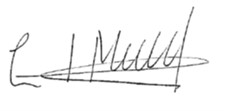 Fdo.:     	                                                                                      Fdo.: Eduardo Merello Álvarez	                                                                                                                 Director-GerenteLa presente solicitud no supone ninguna obligación económica hasta la aceptación del presupuesto. Información Básica sobre Protección de Datos:Conforme al Reglamento (UE) 2016/679 (RGPD) le informamos que el tratamiento de los datos personales que consten en este cuestionario es responsabilidad de  SOHISCERT S. A. con la finalidad de gestionar los datos necesarios para la prestación del servicio solicitado y en relación al ejercicio de nuestra actividad, todo ello bajo la legitimación otorgada por consentimiento expreso del propio interesado, y/o en base a la ejecución de un contrato de servicios. No se cederán datos confidenciales a terceros salvo obligaciones legales, ENAC, Autoridades Competentes u otros organismos de control, los datos públicos pueden ser cedidos a terceros una vez firmado el presente consentimiento. No se cederán datos a terceros países sin su consentimiento previo. En cuanto a sus derechos podrá acceder, rectificar y suprimir los datos, limitarlos o incluso oponerse a su tratamiento, entre otros derechos, contactando con nosotros por email a sohiscert@sohiscert.com o por correo postal al Apdo. Correos 349, C.P. 41710 Utrera (Sevilla). Puede consultar mayor información sobre política de privacidad y protección de datos accediendo a nuestra página web en el siguiente enlace: https://www.sohiscert.com/politica-de-privacidad-proteccion-de-datos/